Очень часто в жизни нам нужно делать выбор. Каждый день мы выбираем между разными напитками и едой, фильмами и книгами, решаем, пойти ли в спортзал  или поваляться на диване. Зачастую на принятие таких решений влияют другие люди, их советы и предложения. Иногда их влияние может оказаться решающим в серьёзных вопросах: доверить своё здоровье постороннему человеку либо самому нести ответственность за то, что происходит в жизни.На языке распространителей выражение «поймать обезьяну» означает подсадить новичка на наркотик. Понимаешь: ты для них просто «обезьяна» - не соображающее и не дающее себе отчёт в действиях животное, которым можно управлять с помощью наркотика. Современные наркотики тебе могут предложить попробовать знакомые под видом табака или порошка.Последние годы в больницы поступают молодые люди в состоянии крайне тяжелого отравления, вызванного потреблением курительных смесей и других синтетических наркотиков; в стране зарегистрированы и смертельные случаи. Даже после первой пробы они вызывают психозы, тяжелые депрессии, слуховые и зрительные галлюцинации, которые могут привести к самоубийству или толкнуть на преступление.В Интернете есть много видеозаписей, демонстрирующих неадекватное поведение людей после употребления синтетического наркотика.Возможно, это выглядит прикольно, если не знать, что подобные истории заканчиваются причинением подростками себе увечий либо даже смертью.И, знаешь, это уже совсем не модно – быть «под кайфом» от наркотиков. Жизнь прекрасна и полна интересных способов получить яркие эмоции без того, чтобы калечить себя наркотиками!Спайсы, «скорость», соли и другие психоактивные вещества включены в список запрещенных к обороту в России веществ!Есть ещё одно вещество, вызывающее необычные ощущения -  насвай. Наверняка, ты его видел – зелёные шарики или серо-коричневый порошок, в состав которого входят табак или растение «нас». Насвай готовят из подручных материалов, содержащих в своём составе известь. Самый простой и доступный ингредиент -  это куриный помёт. После него даже трава не растёт несколько лет. И именно эту дрянь тебе могут предложить пожевать. Согласись, не очень приятное «кушанье».  Понятно, что после жевания отходов жизнедеятельности верблюда или птиц во рту могут появиться язвы, и желудок явно не скажет тебе «спасибо».Но, конечно, тебе самому выбирать, что жевать.Врачи говорят, что при потреблении «наса» появляется целый «букет» болезней. Например, в Узбекистане 78% больных раком полости рта и гортани являются потребителями насвая.    Об этом вряд ли расскажут «друзья», которые предложат тебе наркотики.И уж точно они не будут предупреждать об ответственности за их незаконный оборот. Поэтому это сделаем мы.  Статья 6.8 КоАП РФНезаконные приобретение, хранение, перевозка, изготовление, переработка без цели сбыта наркотических средств, психотропных веществ или их аналогов -влечет наложение административного штрафа в размере от четырех до пяти тысяч рублей или административный арест на срок до пятнадцати суток.Статья 6.9 КоАП РФПотребление наркотических средств или психотропных веществ без назначения врача, -влечет наложение административного штрафа в размере от четырех до пяти тысяч рублей или административный арест на срок до пятнадцати суток.Статья 228 УК РФ2. Незаконные хранение, перевозка, изготовление, переработка без цели сбыта наркотических средств, психотропных веществ или их аналогов в крупном размере -наказываются лишением свободы на срок от трех до десяти лет со штрафом в размере до пятисот тысяч рублей.3. Те же деяния, совершенные в особо крупном размере, -наказываются лишением свободы на срок от десяти до пятнадцати лет со штрафом в размере до пятисот тысяч рублей. Статья 228.1 УК РФНезаконный сбыт наркотических средств, психотропных веществ или их аналогов наказываются лишением свободы вплоть до пожизненного заключения.О СЛУЧАЯХ РАСПРОСТРАНЕНИЯИ ПОТРЕБЛЕНИЯ НАРКОТИКОВТЫ МОЖЕШЬ КОНФИДЕНЦИАЛЬНО СООБЩИТЬ ПО ТЕЛЕФОНАМ ДОВЕРИЯПРОКУРАТУРЫ РБ и МВД по РБ8(347)272-71-42   8(347)279-32-92    Прокуратура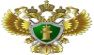     Республики Башкортостан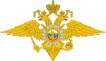  Министерство внутренних делпо Республике Башкортостан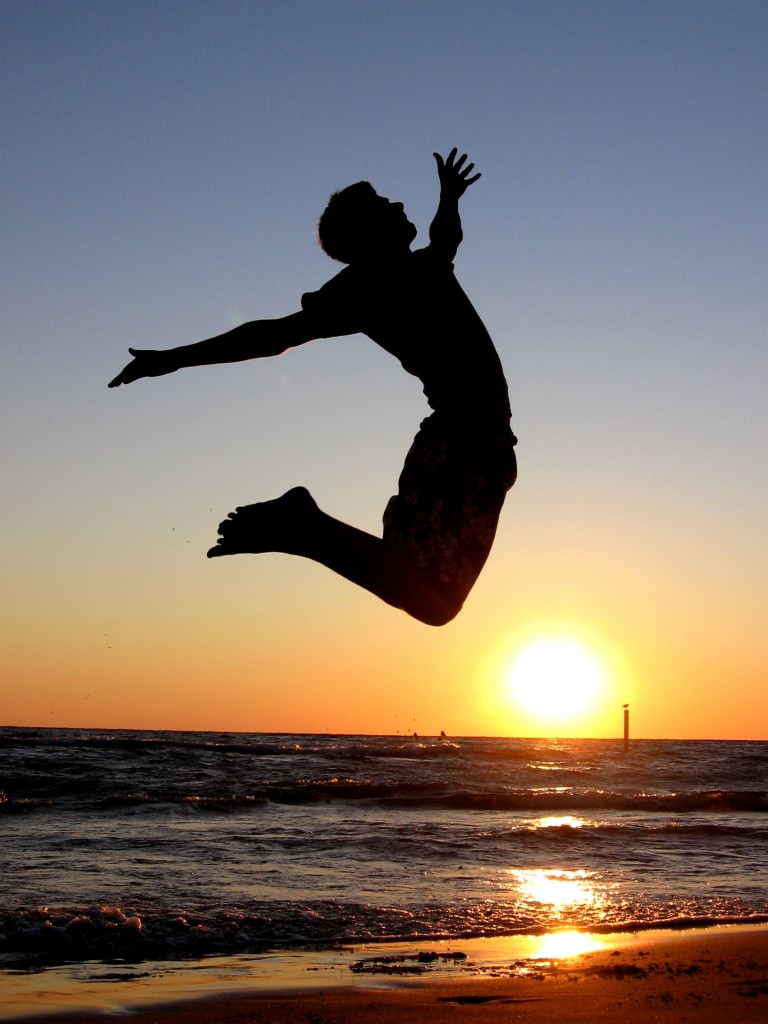 Уфа – 2018 год